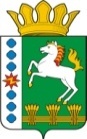 КОНТРОЛЬНО-СЧЕТНЫЙ ОРГАН ШАРЫПОВСКОГО РАЙОНАКрасноярского краяЗаключениена проект Решения Ивановского сельского Совета депутатов «О внесении изменений и дополнений в Решение Ивановского сельского Совета депутатов от 10.12.2015 № 48 «О бюджете поселения на 2016 год и плановый период 2017-2018 годов» (в ред. от 27.04.2016 № 20)04 августа  2016 год 										№ 71Настоящее экспертное заключение подготовлено Контрольно – счетным органом Шарыповского района на основании ст. 157 Бюджетного  кодекса Российской Федерации, ст. 9 Федерального закона от 07.02.2011 № 6-ФЗ «Об общих принципах организации и деятельности контрольно – счетных органов субъектов Российской Федерации и муниципальных образований», ст. 5 Решения Шарыповского районного Совета депутатов от 20.09.2012 № 31/289р «О внесении изменений и дополнений в Решение Шарыповского районного Совета депутатов от 21.06.2012 № 28/272р «О создании Контрольно – счетного органа Шарыповского района» (в ред. от 20.03.2014 № 46/536р, от 25.09.2014 № 51/573р, от 26.02.2015 № 56/ 671р) и в соответствии со стандартом организации деятельности Контрольно – счетного органа Шарыповского района СОД 2 «Организация, проведение и оформление результатов финансово – экономической экспертизы проектов Решений Шарыповского районного Совета депутатов и нормативно – правовых актов по бюджетно – финансовым вопросам и вопросам использования муниципального имущества и проектов муниципальных программ» утвержденного приказом Контрольно – счетного органа Шарыповского района от 16.12.2013 № 29, Соглашения от 01.01.2015 «О передаче Контрольно-счетному органу Шарыповского района полномочий Контрольно-счетного органа Ивановского сельсовета по осуществлению внешнего муниципального финансового контроля».Представленный на экспертизу проект Решения Ивановского сельского Совета депутатов «О внесении изменений и дополнений в Решение Ивановского сельского Совета депутатов от 10.12.2015 № 48 «О бюджете поселения на 2016 год и плановый период 2017-2018 годы» (в ред. от 27.04.2016 № 20) направлен в Контрольно-счетный орган Шарыповского района 01 августа 2016 года. Разработчиком данного проекта Решения является администрация Ивановского сельсовета.Мероприятие проведено 04 августа  2016 года.В ходе подготовки заключения Контрольно – счетным органом Шарыповского района были проанализированы следующие материалы:- проект Решения Ивановского сельского Совета депутатов «О внесении изменений и дополнений в Решение Ивановского сельского Совета депутатов от 10.12.2015 № 48 «О бюджете поселения на 2016 год и плановый период 2017-2018 годов»;-  решение Ивановского сельского Совета депутатов от 10.12.2015 № 48 «О бюджете поселения на 2016 год и плановый период 2017-2018 годов» в ред. от 27.04.2016 № 20).В результате экспертизы проекта Решения и финансово – экономических обоснований предлагаемых к утверждению увеличений бюджетных ассигнований по расходам бюджета, подтверждающих потребность выделения дополнительных ассигнований в указанных в проекте Решения суммах по средствам бюджетов установлено:Представленным проектом Решения предлагается изменить основные характеристики бюджета муниципального образования Ивановский сельсовет на 2016 год, внести изменения в текстовую часть и приложения к Решению о бюджете, изложив их в новой редакции в соответствии с представленным проектом Решения.Предлагаемые к утверждению изменения текстовой части Решения о бюджете соответствуют бюджетному законодательству и законодательно установленным полномочиям органов местного самоуправления.Предлагаемые в проекте Решения изменения основных характеристик бюджета муниципального образования Ивановский сельсовет представлены в таблице 1.Изменение основных характеристик бюджета муниципального образования Ивановский сельсовет на 2016 годТаблица 1(руб.)Прогнозируемый общий объем доходов бюджета поселения увеличивается в сумме 4 304 800,40 руб. (38,26%).Анализ изменения доходов бюджета поселения в 2016 годуТаблица № 2(руб.)Налоговые и неналоговые доходы перераспределяются в 2016 году следующим образом: - налог на доходы физических лиц уменьшается в сумме 51 500,00 рублей (4,13%), изменения бюджетных назначений производится с учетом информации о фактическом поступлении текущего года;- налог на совокупный доход увеличивается за счет единого сельскохозяйственного налога в сумме 40 900,00 рублей (99,51%), изменение бюджетных назначений производится с учетом информации о фактическом поступлении текущего года;- налог на имущество увеличивается за счет земельного налога с организаций, обладающих земельным участком, расположенным в границах сельских поселений в сумме 600,00 рублей (0,09%), изменение бюджетных назначений производится с учетом информации о фактическом поступлении текущего года;- денежные взыскания (штрафы) за нарушение бюджетного законодательства (в части бюджетов сельских поселений) увеличиваются на 10 000,00 рублей (200,00%), изменение бюджетных назначений производится с учетом информации о фактическом поступлении текущего года.Безвозмездные поступления увеличиваются в 2016 году на сумму 4 304 800,40 рублей (48,47%), из них:- на осуществление первичного воинского учета на территориях, где отсутствуют военные комиссариаты, увеличиваются на 1 190,00 рублей (1,08%);- возмещение бюджетных средств, направленных на реализацию мероприятий, предусмотренных региональной адресной программой по переселению граждан из аварийного жилищного фонда в Красноярском крае на 2013-2017 годы по предписанию об устранении выявленных нарушений за счет средств районного бюджета на 2 373 742,37 рублей;- на обеспечение первичных мер пожарной безопасности за счет средств краевого бюджета на 37 128,00 рублей;- на осуществление дорожной деятельности в отношении автомобильных дорог общего пользования местного значения за счет средств дорожного фонда Красноярского края на 1 538 321,00 рублей;- на капитальный ремонт сетей водоснабжения в с. Ивановка от скважины по ул. Труда до водонапорной башни по ул. Просвещения за счет средств районного бюджета на 144 185,00 рублей;- на  реализацию проекта по благоустройству территории за счет средств краевого бюджета на 187 100,00 рублей;- на региональные выплаты и выплаты, обеспечивающие уровень заработной платы работников бюджетной сферы не ниже размера минимальный заработной платы (минимального размера оплаты труда) за счет средств краевого бюджета на 23 134,00 рублей.Общий объем расходов бюджета поселения  предлагается Решением увеличить в сумме 4 332 675,00 руб.  (37,69%).Без увеличения общего объема расходов бюджета, проектом Решения предусмотрено перераспределение бюджетных ассигнований по расходам бюджета по разделам, подразделам классификации расходов бюджета, ведомствам, видам расходов.Перераспределение бюджетных ассигнований:- в связи с неправильным планированием региональной выплаты и выплаты, обеспечивающей уровень заработной платы работникам бюджетной сферы не ниже размера минимальной заработной платы (минимального размера оплаты труда)  на 2016 год  перераспределены бюджетные ассигнования в сумме 100 000,00 руб. с мероприятия предоставление субсидии МБУК "Ивановская ЦКС" на финансовое обеспечение выполнения муниципального задания (0801 0210092990 611) на региональную выплату и выплату, обеспечивающую уровень заработной платы работникам бюджетной сферы не ниже размера минимальной заработной платы (минимального размера оплаты труда) (0801 0210092940 611) в рамках подпрограммы "Народное творчество и культурно-досуговая деятельность" муниципальной программы "Развитие культуры";- в  связи с выделением денежных средств из краевого бюджета на осуществление дорожной деятельности в отношении автомобильных дорог общего пользования местного значения, с мероприятия содержание улично-дорожной сети сельского поселения и искусственных сооружений на них за счет средств дорожного фонда муниципального образования Ивановский  сельсовет (0409 0320093890 244) перераспределены бюджетные ассигнования в сумме 15 564,00 руб. (софинансирование) на осуществление дорожной деятельности в отношении автомобильных дорог общего пользования местного значения за счет средств дорожного фонда муниципального образования Ивановский сельсовет в сумме 15 564,00 руб. (0409 03200S3930 244) в рамках подпрограммы "Проведение мероприятий, направленных на сохранение и улучшение транспортно-эксплуатационного состояния улично-дорожной сети сельского поселения" муниципальной программы «Обеспечение транспортной доступности и коммунальными услугами граждан, а также создание условий для обеспечения доступным и комфортным жильем граждан Ивановского сельсовета»;- на основании претензии об оплате задолженности ПАО «Красноярскэнергосбыт»                               от 05.05.2016г. № 010/8-021-24-3074 произведено начисление пени за нарушение сроков оплат за потребленную электрическую энергию за январь-март 2016г. в сумме 1 059,76 руб., в связи с этим перераспределены бюджетные ассигнования в сумме 1 060,00 руб. с КБК 0104 0150091970 244 на КБК 0104 0150091970 853 в рамках подпрограммы "Обеспечение реализации муниципальной программы" муниципальной программы "Муниципальное управление";- исполнение обязательств по внесению взноса на капитальный ремонт многоквартирных домов, расположенных на территории сельсовета уменьшилось финансирование подпрограммы  «Обеспечение реализации муниципальной программы» муниципальной программы «Муниципальное управление»  за счет средств бюджета поселения в сумме 32,00  руб. на  оплату по прочим расходам с КБК 0104 0150091970 244  на КБК 0808 0501 0310093630 244 в рамках подпрограммы «Модернизация, реконструкция и капитальный ремонт объектов коммунальной инфраструктуры, жилья и благоустройства территории» муниципальной программы «Обеспечение транспортной доступности и коммунальными услугами граждан, а также создание условий для обеспечения доступным и комфортным жильем граждан Ивановского сельсовета»;- на основании Распоряжения от 12.05.2016  № 8 «Об окончании отопительного сезона»  завершен отопительный сезон  20 мая 2016 года, выставлена  счет-фактура от 31.05.2016 № 143 на сумму 1 676,10 руб., в связи с этим перераспределены бюджетные ассигнования с КБК 0104 0150091970 244 на КБК 0104 0150091970 244 в рамках подпрограммы "Обеспечение реализации муниципальной программы" муниципальной программы "Муниципальное управление".Анализ предлагаемых к утверждению и перераспределению показателей плановых значений по расходам бюджета в разрезе функциональной классификации расходов представлены в таблице 3.Изменения показателей плановых значений по расходам в разрезе функциональной классификации расходов бюджета поселения на 2016 год Таблица 3                  (руб.)Увеличение бюджетных ассигнований в 2016 году на основании уведомлений главных распорядителей средств краевого и районного бюджетов, а также за счет остатков поселения на начало года  на сумму 4 332 675,00 руб. (37,69%), в том числе:- региональные выплаты и выплаты, обеспечивающие уровень заработной платы работников бюджетной сферы не ниже размера минимальный заработной платы (минимального размера оплаты труда) за счет средств краевого бюджета  в рамках подпрограммы "Обеспечение реализации муниципальной программы" муниципальной программы "Муниципальное управление" (0104 0150010210 120) в сумме – 1 363,00 руб. (0,05%);- возмещение бюджетных средств, направленных на реализацию мероприятий, предусмотренных региональной адресной программой по переселению граждан из аварийного жилищного фонда в Красноярском крае на 2013-2017 годы по предписанию об устранении выявленных нарушений за счет средств районного бюджета в рамках непрограммных расходов (0113 9210080780 853) в сумме – 2 397 094,00 руб.;- обеспечение первичных мер пожарной безопасности за счет средств краевого бюджета в рамках подпрограммы "Обеспечение пожарной безопасности населенных пунктов" муниципальной программы "Защита населения от чрезвычайных ситуаций и обеспечение пожарной безопасности" (0310 0420074120 244) в сумме  39 727,00 руб.;- осуществление дорожной деятельности в отношении автомобильных дорог общего пользования местного значения за счет средств дорожного фонда Красноярского края  в рамках подпрограммы "Проведение мероприятий, направленных на сохранение и улучшение транспортно-эксплуатационного состояния улично-дорожной сети сельского поселения" муниципальной программы «Обеспечение транспортной доступности и коммунальными услугами граждан, а также создание условий для обеспечения доступным и комфортным жильем граждан Ивановского сельсовета" (0409 0320073930 244) в сумме 1 538 321,00 руб. (432,84%);- капитальный ремонт сетей водоснабжения в с. Ивановка от скважины по ул. Труда до водонапорной башни по ул. Просвещения за счет средств районного бюджета в рамках подпрограммы "Модернизация, реконструкция и капитальный ремонт объектов коммунальной инфраструктуры, жилья и благоустройства" муниципальной программы "Обеспечение транспортной доступности и коммунальными услугами граждан, а также создание условий для обеспечения доступным и комфортным жильем граждан Ивановского сельсовета" (0502 0310080770 244) в сумме 144 185,00 руб. (56,50%);- региональные выплаты и выплаты, обеспечивающие уровень заработной платы работников бюджетной сферы не ниже размера минимальный заработной платы (минимального размера оплаты труда) за счет средств краевого бюджета  в рамках подпрограммы "Народное творчество и культурно досуговая деятельность" муниципальной программы "Развитие культуры" (0801 0210010210 611) в сумме – 21 739,00 руб. (0,33%);- реализация проектов по благоустройству территории за счет средств краевого бюджета в рамках подпрограммы  "Модернизация, реконструкция и капитальный ремонт объектов коммунальной инфраструктуры, жилья и благоустройства территории" муниципальной программы  «Обеспечение транспортной доступности и коммунальными услугами граждан, а также создание условий для обеспечения доступным и комфортным жильем граждан Ивановского сельсовета" (0503 0310077410 244) в сумме – 189 024,00 руб. (20,42%);- осуществление  первичного воинского учета на территориях, где отсутствуют военные комиссариаты в рамках подпрограммы "Обеспечение реализации муниципальной программы" муниципальной программы "Муниципальное управление" (0203 0150051180 244) в сумме 1 190,00 руб. (1,14%).Увеличился дефицит бюджета поселения в сумме 27 874,63 руб. или на 11,44%.Источники финансирования дефицита районного бюджета увеличились в сумме 27 874,63 руб. или на 11,44%.Ограничения, установленные Бюджетным кодексом РФ к отдельным видам расходов, источников финансирования дефицита бюджета в проекте Решения соблюдены.Предлагаемые в проекте Решения изменения основных характеристик бюджета Ивановского сельсовета Шарыповского района представлены в таблице 4.Изменение основных характеристик бюджета Ивановского сельсовета Шарыповского района на 2017 годТаблица 4(руб.)Согласно проекту Решения прогнозируемый общий объем доходов и расходам бюджета поселения на 2017 год за счет безвозмездных поступлений в соответствии с краевыми законами, нормативно правовыми актами Правительства Красноярского края и Шарыповского района, соглашениями, заключенными с главными распорядителями средств краевого и районного бюджетов увеличивается в сумме 2 300,00 руб. (0,02%).В статье 9 «Межбюджетные трансферты, получаемых из других бюджетов и (или) предоставляемых другим бюджетам бюджетной системы Российской Федерации» исключен пункт 3 «Утвердить на 2016 год и плановый период 2017-2018 годов межбюджетные трансферты на осуществление части полномочий по решению вопросов местного значения из бюджета Шарыповского района  бюджету Ивановского сельсовета в соответствии с заключенными соглашениями согласно приложению 13 к настоящему Решению» в сумме 168 000,00 руб.: 2016 год – 56 000,00 руб.,  2017 год – 56 000,00 руб., 2018 год – 56 000,00 руб.В статье 10 «Дорожный фонд Ивановского сельсовета»  изменен объем бюджетных ассигнований дорожного фонда на 2016 год: Таблица 5(руб.)Приложения № 1,4,5,6,7,8,9,11 изложены в новой редакции согласно приложению 1-8 к настоящему Решению. При проверке правильности планирования и составления проекта Решения  нарушений не установлено.На основании выше изложенного Контрольно – счетный орган Шарыповского района предлагает Ивановскому сельскому Совету депутатов принять проект Решения Ивановского сельского Совета депутатов Шарыповского района «О внесении изменений в решение сельского Совета депутатов от 10.12.2015  № 48 «О бюджете поселения на 2016 год и плановый период 2017-2018 годов» (в ред. от 27.04.2016 № 20). АудиторКонтрольно – счетного органа							И.В. Шмидтнаименование показателяосновные характеристики бюджета на 2016 годосновные характеристики бюджета на 2016 годосновные характеристики бюджета на 2016 годосновные характеристики бюджета на 2016 годнаименование показателядействующее Решение о бюджетеРешение о бюджете с учетом предлагаемых измененийизменение% измененияпрогнозируемый общий объем доходов бюджета поселения11 252 500,0015 557 300,404 304 800,40138,26общий объем расходов бюджета поселения11 496 105,0015 828 780,004 332 675,00137,69дефицит бюджета  поселения243 605,00271 479,6327 874,63111,44 источники финансирования дефицита бюджета поселения243 605,00271 479,6327 874,63111,44Наименование групп, подгрупп, статей, подстатей, элементов, подвидов доходов, кодов классификации операций сектора государственного управления, относящихся к доходам бюджетовпредыдущая редакция Решенияпредлагаемая редакция проекта Решенияувеличение% увеличенияНАЛОГОВЫЕ И НЕНАЛОГОВЫЕ ДОХОДЫ, в том числе2 370 200,02 370 200,000,00100,00Налог на доходы физических лиц 1 245 600,01 194 100,0-51 500,0095,87НАЛОГИ НА ТОВАРЫ (РАБОТЫ, УСЛУГИ), РЕАЛИЗУЕМЫЕ НА ТЕРРИТОРИ РОССИЙСКОЙ ФЕДЕРАЦИИ355 400,00355 400,000,00100,00НАЛОГ НА СОВОКУПНЫЙ ДОХОД41 100,0082000,040 900,00199,51НАЛОГ НА ИМУЩЕСТВО669 600,00670 200,00600,00100,09ГОСУДАРСТВЕННАЯ ПОШЛИНА11 000,0011 000,000,00100,00ДОХОДЫ ОТ ИСПОЛЬЗОВАНИЯ ИМУЩЕСТВА, НАХОДЯЩЕГОСЯ В ГОСУДАРСТВЕННОЙ И МУНИЦИПАЛЬНОЙ СОБСТВЕННОСТИ42 500,0042 500,000,00100,00ШТРАФЫ, САНКЦИИ, ВОЗМЕЩЕНИЕ УЩЕРБА5 000,0015 000,0010 000,00100,00БЕЗВОЗМЕЗДНЫЕ ПОСТУПЛЕНИЯ8 882 300,0013 187 100,404 304 800,40148,46дотации бюджетам субъектов РФ и муниципальных образований7 107 700,007 107 700,000,00100,00субвенции бюджетам субъектов РФ и муниципальных образований109 800,00110 990,001 190,00101,08Иные межбюджетные трансферты1 664 800,005 968 410,404 303 610,40358,51Всего доходов11 252 500,0015 557 300,404 304 800,40138,26	наименование показателя бюджетной классификацииРаздел, подразделпредыдущая редакция предлагаемая редакция отклонение% отклонения12345 (4-3)6Общегосударственные вопросы01003 183 000,005 581 457,002 398 457,00175,35функционирование высшего должностного лица субъекта РФ и органа местного самоуправления0102584 300,00584 300,000,00100,00функционирование Правительства РФ, высших органов исполнительной власти субъектов РФ, местных администраций01042 559 400,002 560 763,001 363,00100,05резервные фонды011130 000,0030 000,000,00100,00другие общегосударственные вопросы01139 300,002 406 394,002 397 094,0025875,20Национальная оборона0200104 500,00105 690,001 190,00101,14мобилизационная и вневойсковая подготовка0203104 500,00105 690,001 190,00101,14Национальная безопасность и правоохранительная деятельность030066 000,00105 727,0039 727,00160,19защита населения и территории от чрезвычайных ситуаций природного и техногенного характера, гражданская оборона030965 000,0065 000,000,00100,00обеспечение пожарной безопасности03101 000,0040 727,0039 727,004072,70Национальная экономика0400379 000,001 917 321,001 538 321,00505,89водное хозяйство040623 600,0023 600,000,00100,00дорожное хозяйство0409355 400,001 893 721,001 538 321,00532,84Жилищно - коммунальное хозяйство05001 199 505,001 532 746,00333 241,00127,78жилищное хозяйство050118 400,0018 432,0032,00100,17коммунальное хозяйство0502255 205,00399 390,00144 185,00156,50благоустройство0503925 900,001 114 924,00189 024,00120,42Культура, кинематография08006 552 100,006 573 839,0021 739,00100,33культура08016 552 100,006 573 839,0021 739,00100,33Социальная политика100012 000,0012 000,000,00100,00пенсионное обеспечение100112 000,0012 000,000,00100,00ВСЕГО РАСХОДЫ11 496 105,0015 828 780,004 332 675,00137,69наименование показателяосновные характеристики бюджета на 2017 годосновные характеристики бюджета на 2017 годосновные характеристики бюджета на 2017 годосновные характеристики бюджета на 2017 годнаименование показателядействующее Решение о бюджетеРешение о бюджете с учетом предлагаемых измененийизменение% измененияпрогнозируемый общий объем доходов бюджета поселения11 483 400,0011 485 700,00+ 2 300,00100,02общий объем расходов бюджета поселения11 483 400,0011 485 700,00+  2 300,00100,02наименование показателяосновные характеристики бюджета на 2016 годосновные характеристики бюджета на 2016 годосновные характеристики бюджета на 2016 годосновные характеристики бюджета на 2016 годнаименование показателядействующее Решение о бюджетеРешение о бюджете с учетом предлагаемых измененийизменение% измененияДорожный фонд на 2016 год в сумме355 400,001 893 721,00+  1 538 321,00432,84